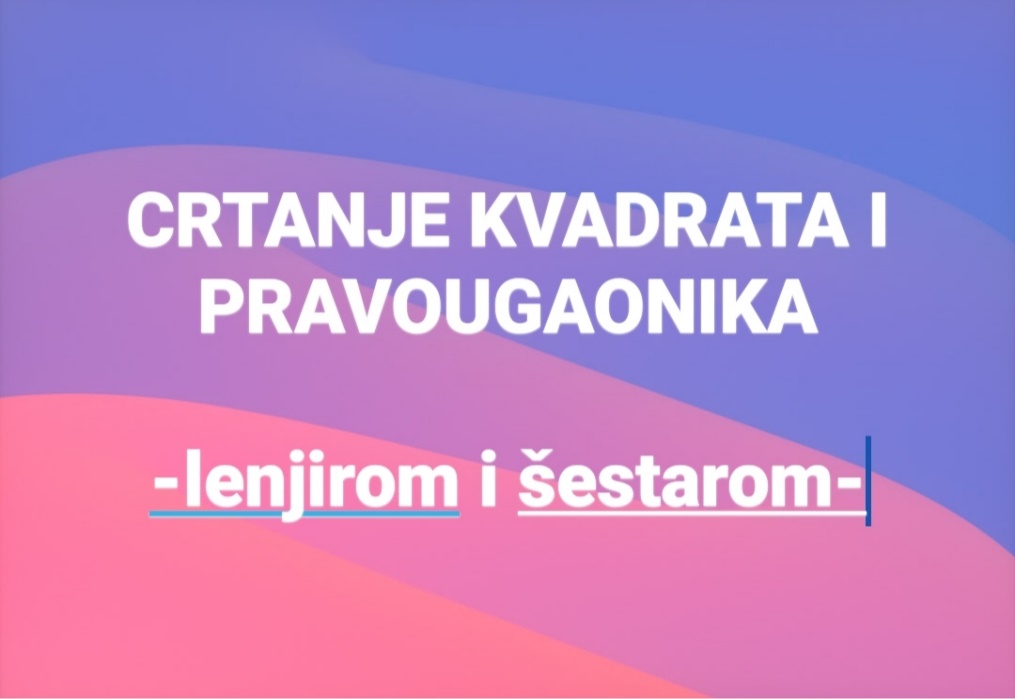 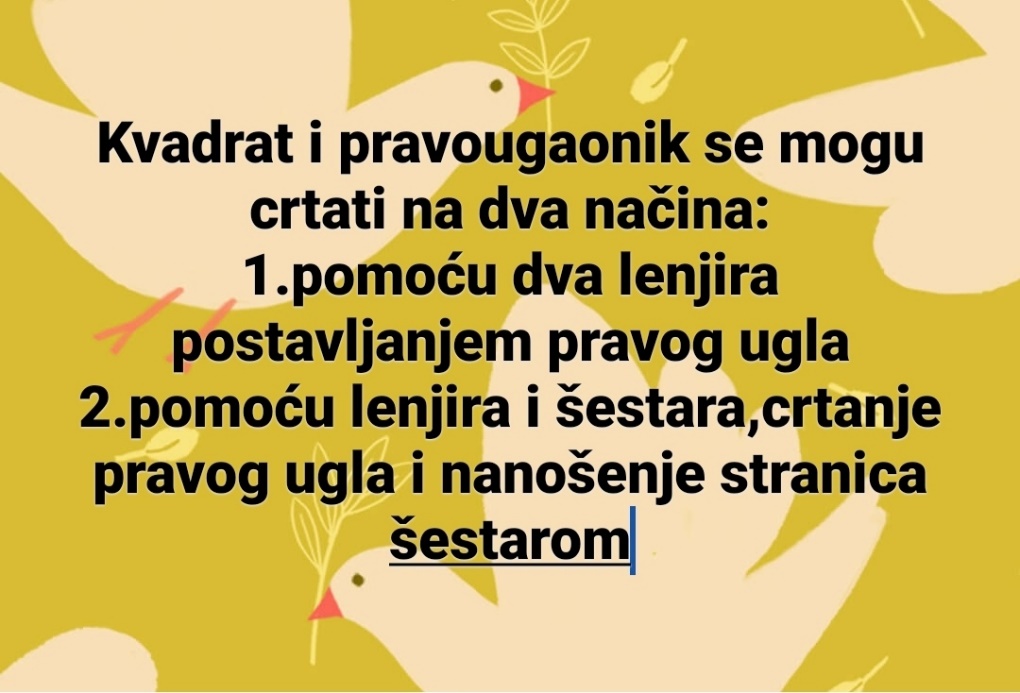 Zadaci u svesci:1.Koristeći lenjir i šestar nacrtaj kvadrat ABCD čija je stranica a=3cm:2.Koristeći lenjir i šestar nacrtaj pravougaonik KNST čije su stranice a=3cm i b=5cm:Domaći:Rad u udžbeniku,strane 78.,79.,80. i 81.